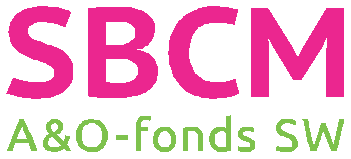 Doe je mee?Onze organisatie doet samen met een aantal andere SW bedrijven mee aan een project over roken. Door het project kunnen we medewerkers helpen te stoppen of minder te roken. Voor het project is het belangrijk om te weten of en hoeveel er gerookt wordt onder medewerkers en wat jij belangrijk vind of wat je kan helpen, ook als je niet rookt.We hebben daarom een vragenlijst gemaakt. De vragenlijst bestaat uit een algemeen gedeelte, een vragenlijst voor medewerkers die roken en een vragenlijst voor medewerkers die niet roken. Door de vragen te beantwoorden draag je bij aan het project over roken. Je hoeft je naam niet in te vullen, dat is niet belangrijk, wel vinden we het belangrijk dat je eerlijk bent. Alle antwoorden worden anoniem verzameld en verwerkt tot een overzichtelijk resultaat.Bedankt voor het invullen!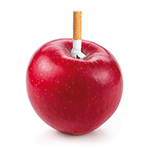 ❑ VrouwC. Waar werk je?❑ Productie❑ Schoonmaak❑ Groen❑ Catering❑ Werkleiding❑ Staf❑ Management❑ Anders namelijk………..D. Ben je nu gedetacheerd❑ Ja❑ NeeE. Welke school heb je gedaan?❑ Lagere school(basisschool/huishoudschool)❑ Middelbare school(VSO/Praktijkonderwijs/Lbo/Mbo)❑ Hbo/WOF. Hoe gezond voel je je?❑ Heel gezond❑ Gezond❑ Niet GezondG. Hoe vrolijk/tevreden ben je meestal?❑ Heel vrolijk/tevreden❑ Gewoon/tevreden❑ Niet vrolijk/tevredenI. Roken zij:❑ Allemaal❑ Sommigen❑ NiemandJ. Hoeveel van jouw vrienden roken?❑ Bijna allemaal❑ Ongeveer de helft rookt❑ Bijna geen rokers❑ Geen rokersK. Hoeveel van jouw familieleden roken?❑ Bijna allemaal❑ Ongeveer de helft rookt❑ Bijna geen rokers❑ Geen rokersL.  Rook je?❑ Ja, elke dag❑ Ja, af en toe❑ Nee, niet meer❑ Nee, nooit gedaan (je bent klaar met de vragenlijst)M. Wat vind je van roken op het werk:N. Wat kan het bedrijf doen om mensen te helpen om te stoppen met roken?Vragen RokerHoeveel sigaretten en/of shagjes rook je gemiddeld per dag?………  sigaretten en/of shagjes per dag………   x pijp per dag………   x e-sigaret per dag………   x sigaren per dag❑      	weet ik niet Wanneer heb je voor het laatst geprobeerd te stoppen met roken met roken?❑   Nooit gestopt❑   minder dan een week geleden❑   1 tot 6 maanden geleden❑   6 maanden tot een jaar geleden❑   Meer dan 1 jaar geleden❑   Meer dan 5 jaar geleden❑   Weet ik niet Hoeveel keer heb je een poging gedaan om te stoppen?❑   1 keer❑   2 keer❑   3-4 keer❑   5-10 keer❑   Anders namelijk……..Wat zou jou kunnen helpen om te stoppen met roken?❑   Ik moet het zelf doen❑   Niet-roken cursus of groepstherapie❑   Nicotine kauwgom, of pleisters❑   Telefonische gesprekken met een coach❑   Folders❑   Huisarts❑   Iets anders ....................Vindt jouw familie het fijn als je stopt met roken?❑    Ja❑   NeeVinden jouw vrienden het fijn als jij stopt met roken?❑   Ja❑   Nee Ben je van plan in de toekomst te stoppen met roken?❑   Ja, binnen 1 maand❑   Ja, binnen 6 maanden❑   Ja, binnen een jaar❑   Ja, binnen vijf jaar❑   Ja, ooit❑   Nee, niet van plan om te stoppen❑   Weet ik nietAls je alle sigaretten optelt die je in je leven hebt gerookt, hoeveel zijn dat er?❑   1-49❑   50-99❑   100-499❑   500-999❑   >1000❑   Weet ik nietWat kun je zelf doen om te stoppen: